(Ф 21.01 - 02)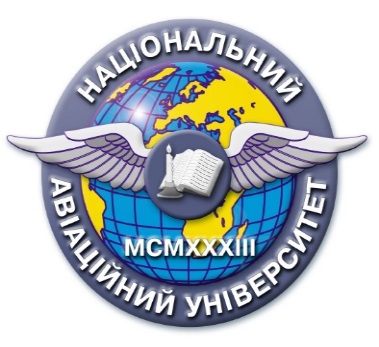 Силабус навчальної дисципліни«МІЖНАРОДНА ДІЯЛЬНІСТЬ ПРАВООХОРОННИХ ОРГАНІВ»Освітньо-професійної програми «Правоохоронна діяльність»Галузь знань: 26  «Цивільна безпека»Спеціальність:  262 «Правоохоронна діяльність»Рівень вищої освітиПерший (бакалаврський)Статус дисципліниНавчальна дисципліна вибіркового компонента із фахового перелікуКурс4 (четвертий)СеместросіннійОбсяг дисципліни, кредити ЄКТС/години4 кредити/120 годинМова викладанняукраїнськаЩо буде вивчатися (предмет вивчення)Предмет вивчення даної дисципліни в навчальному плані, системі професійної освіти й зв’язок із суміжними дисциплінами визначається тим, що «Міжнародна діяльність правоохоронних органів» є заключним етапом вивчення фундаментальної юридичної науки – кримінальне право, студенти поглиблюють правові знання, вдосконалюють навички професійної діяльності щодо особливостей кваліфікації злочинів проти життя та здоров’я особи.Чому це цікаво/треба вивчати (мета)Метою викладання навчальної дисципліни «Міжнародна діяльність правоохоронних органів»  – закріплення теоретичних знань в галузі кримінально-правової охорони життя та здоров'я особи та практичних навичок для їх застосування в конкретних життєвих ситуаціях, формування правової культури при практичному застосуванні цих норм кримінального законодавства.Чому можна навчитися (результати навчання)- Виокремлювати юридично значущі факти і формувати обґрунтовані правові висновки.  - Знати і розуміти сучасні правові доктрини, цінності та принципи функціонування національної правової системи.  - Знати і розуміти відповідні вимоги законодавства, грамотно оформлювати процесуальні документи, що використовуються під час провадження у справах про адміністративні правопорушення, здійснювати превентивні та примусові поліцейські заходи, а також кваліфікацію адміністративних та кримінальних правопорушень.Як можна користуватися набутими знаннями і уміннями (компетентності)- Усвідомлення рівних можливостей та гендерних проблем.- Здатність зберігати та примножувати моральні, культурні, наукові цінності і досягнення суспільства на основі розуміння історії та закономірностей розвитку предметної області, її місця у загальній системі знань про природу і суспільство та у розвитку суспільства, техніки і технологій, використовувати різні види та форми рухової активності для активного відпочинку та ведення здорового способу життя.- Здатність професійно оперувати категоріально-понятійним апаратом права і правоохоронної діяльності.  - Здатність до критичного та системного аналізу правових явищ і застосування набутих знань та навичок у професійній діяльності.  - Здатність самостійно збирати та критично опрацьовувати, аналізувати та узагальнювати правову інформацію з різних джерел. - Здатність аналізувати та систематизувати одержані результати, формулювати аргументовані висновки та рекомендації.- Здатність ефективно застосовувати сучасні техніку і технології захисту людини, матеріальних цінностей і суспільних відносин від проявів криміногенної обстановки та обґрунтовувати вибір засобів та систем захисту людини і суспільних відносин.Навчальна логістикаЗміст дисципліни: Загальні засади міжнародного співробітництва у кримінальному провадженні. Суб’єкти міжнародного співробітництва під час кримінального провадження. Обсяг міжнародного співробітництва під час кримінального провадження.Законодавство, що регулює міжнародне співробітництво під час кримінального провадження.Надання та отримання міжнародної правової допомоги чи іншого міжнародного співробітництва без договору.Міжнародна правова допомога при проведенні процесуальних дій. Розгляд та порядок виконання запиту іноземного компетентного органу про міжнародну правову допомогу та відмова у виконанні запиту. Порядок виконання запиту (доручення) про міжнародну правову допомогу на території України.Види занять: лекції, практичні заняттяМетоди навчання: навчальна дискусія, ноозасоби, креативні технології, інноваційні методики, дидактичні матеріали.Форми навчання: очна,  дистанційнаПререквізитиКримінальне право України, Теорія держави і права, Організація судових та правоохоронних органів, Кримінологія та профілактика злочинності.ПореквізитиАктуальні проблеми кримінального права.Інформаційне забезпеченняз репозитарію та фонду НТБ НАУНавчальна та наукова література:Міжнародний розшук та видача особи, що вчинила кримінальне правопорушення: навчальний посібник / І.В. Басиста, В.І. Галаган, О.М. Калачова, Л.В. Максимів. Київ, 2016. 277 с.Ланцедова Ю. О. Курс лекцій з кримінального процесуального права України : навч. посібник / за наук. ред. О. А. Кириченка. Миколаїв : Вид-во ЧДУ ім. П. Могили, 2013. 328 с.Локація та матеріально-технічне забезпеченняАудиторія практичного навчанняСеместровий контроль, екзаменаційна методикаЗалік, тестуванняКафедракримінального права і процесуФакультетюридичний Викладач(і)ПІБ СЕМЧУК НАТАЛЯ ОЛЕКСАНДРІВНАПосада: доцент кафедриВчений ступінь: кандидат юридичних наукПрофайл викладача: http://www.law.nau.edu.ua/uk/caphedras/chair2/2605-semchukТел.: 044 406 70 15E-mail: natalia.semchuk@npp.nau.edu.uaРобоче місце: 1-448Оригінальність навчальної дисципліниАвторський курсЛінк на дисциплінуВ розробці